Ash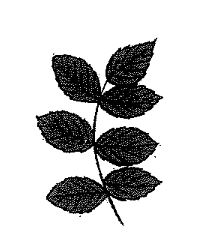 Beech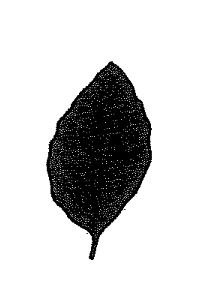 Birch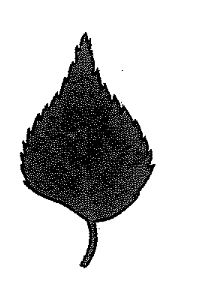 Elder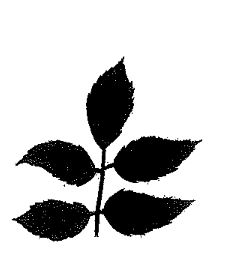 Hazel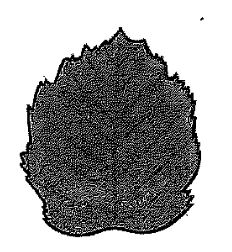 Holly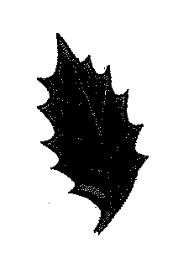 Horse Chestnut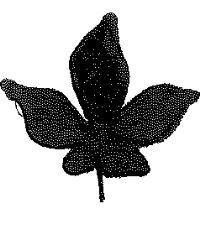 Larch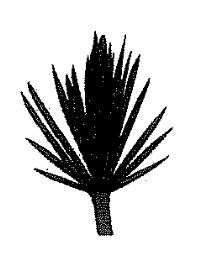 Lime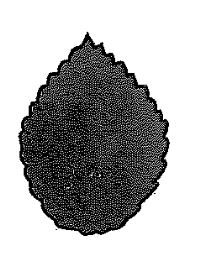 Oak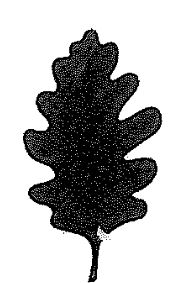 Sycamore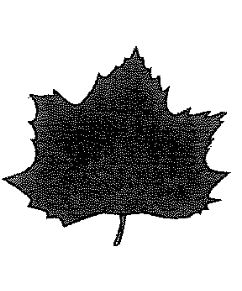 Sweet Chestnut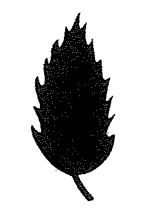 Yew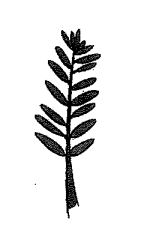 Apple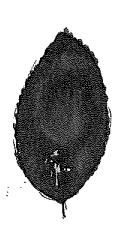 Cherry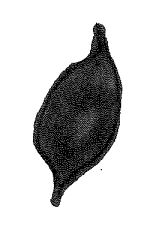 Pear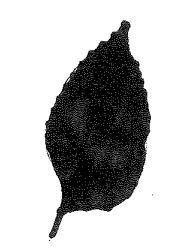 